Pre-K 1 Class Newsletter 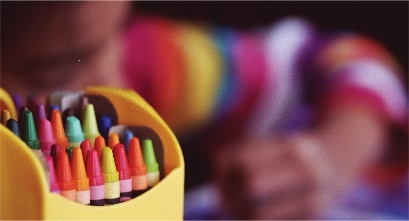 Hi!Tuesday is Dr. Suess birthday so we will do a few fun activities and crafts this week to celebrate.  Wednesday is Wacky Wednesday so kids can dress crazy or do their hair in a wacky way! I will jsend out a reminder on Tuesday.Domino’s Pizza Night is on Thursday, March 4th. Individual pictures will take place at the end of the month.  More information will be sent out as the date gets closer.  Have a great weekend!  Thanks! --LauraUpcoming Dates:Spring Break March 15th-19th School Closed